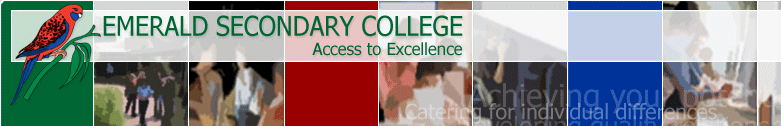 Reading Assessment Tasks (RATS)Author ProfileThe purpose of this project is for you to become very familiar with a new author or one you know very little about.  As a bonus, while you are learning about your author, you will also be sharpening both your research and writing skills. Authors entertain us with their vivid imagination and their writing skills. We all know about our favourite author, but do you know about the many other incredibly talented writers in the genre? Who are they?  What have they written?  What is the life of a horror writer really like?  Well, now is your chance to find out.You are to choose an author that you would like to learn more about and create a product that represents your author’s life and work.Follow these steps to become an expert on your author:3. Interview the LiteratureCommunicate with the author. See if he or she would be willing to do an interview through email, mail or phone.If the author is unable to be interviewed or if they are no longer alive, create an imaginary interview based on your research.Ask between 10 and 15 questions and ensure that they are open-ended questions. Make sure you also ask questions that deal with the works you have read by that author.4. Create your Author ProjectCreate a project of your choice. Some ideas: poster, PowerPoint, video, website, deck of trivia cards, a scrapbook. Your project should effectively communicate the information you discovered during research about your author. Your project must include the following:A photo of the author, photos of their life, their novels etcInteresting factsA list of all the books that they have written An short book review of one of their works.Your responses may be written, typed, or emailed to your teacher.Assessment checklistAll of the work submitted as part of this RAT is my ownSigned: _______________________________________________Homegroup: _______________________1Get to Know the AuthorResearch your author to find out the details of his or her life that would interest you and other fans and as much information about his or her works.Create a list of titles the author has written and provide a very brief annotationof each (a couple of sentences only).Create a FAQ (Frequently Asked Questions) about your author and his/her books. Try to think of all the questions that a reader might want to ask of the author. Supply accurate answers to the questions.Research your author to find out the details of his or her life that would interest you and other fans and as much information about his or her works.Create a list of titles the author has written and provide a very brief annotationof each (a couple of sentences only).Create a FAQ (Frequently Asked Questions) about your author and his/her books. Try to think of all the questions that a reader might want to ask of the author. Supply accurate answers to the questions.2Read the LiteratureRead, analyse, and review at least one novel or collection of short stories by that author.Read, analyse, and review at least one novel or collection of short stories by that author.TICKI have read a book/books to suit the criteria of this taskI have prepared responses to the above questionsI have completed this task to the best of my ability